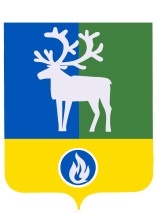 БЕЛОЯРСКИЙ РАЙОНХАНТЫ-МАНСИЙСКИЙ АВТОНОМНЫЙ ОКРУГ – ЮГРАПроектАДМИНИСТРАЦИЯ БЕЛОЯРСКОГО РАЙОНАПОСТАНОВЛЕНИЕот «___» __________ 2024 года								№ ____О внесении изменений в постановление администрации Белоярского районаот 22 сентября 2014 года № 1300П о с т а н о в л я ю:1. Внести в приложение 1 «Положение о резервах материальных ресурсов (запасов) Белоярского района для ликвидации чрезвычайных ситуаций муниципального характера и в целях гражданской обороны» к постановлению администрации Белоярского района от 22 сентября 2014 года № 1300 «О создании резервов материальных ресурсов (запасов) Белоярского района для ликвидации чрезвычайных ситуаций муниципального характера и в целях гражданской обороны» следующее изменение:1) абзац второй пункта 2  изложить в следующей редакции:	«Резервы могут использоваться при введении режима повышенной готовности а также на иные цели, не связанные с ликвидацией чрезвычайных ситуаций, только на основании решений, принятых главой Белоярского района.»;2. Опубликовать настоящее постановление в газете «Белоярские вести. Официальный выпуск».3. Настоящее постановление вступает в силу после его официального опубликования.4. Контроль за выполнением постановления возложить на первого заместителя главы Белоярского района Ойнеца А.В.Глава Белоярского района	                      					             С.П.Маненков